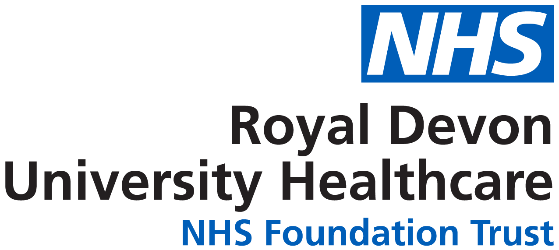 JOB DETAILS JOB DETAILS Job Title Occupational Therapy Team Lead – Acute and Respiratory MedicineReports to Clinical Lead for Acute and Respiratory Medicine Band 6Department/Directorate Specialist ServicesJOB PURPOSE JOB PURPOSE The post-holder is responsible for providing leadership and clinical expertise to patients based within acute medicine. The post holder will be required to provide cover to the acute medical wards covering respiratory, gastroenterology, endocrinology and infection control and be the main support for escalation areas and medical outliers.  Caseloads will vary but require expert assessment, treatment and advice and will include complex discharge planning for patients with both acute and chronic long term conditions. In addition you will provide advice, direction and support to other wards as necessary within the medical directorate.The post-holder is responsible for providing leadership and clinical expertise to patients based within acute medicine. The post holder will be required to provide cover to the acute medical wards covering respiratory, gastroenterology, endocrinology and infection control and be the main support for escalation areas and medical outliers.  Caseloads will vary but require expert assessment, treatment and advice and will include complex discharge planning for patients with both acute and chronic long term conditions. In addition you will provide advice, direction and support to other wards as necessary within the medical directorate.KEY WORKING RELATIONSHIPS Head of Therapy ServicesHead of acute Occupational Therapy and Head of PhysiotherapyOccupational and Physiotherapy teamsConsultants, Medical Staff, ward managers and nursing staffG.Ps and other community practitionersSocial services staff discharge facilitator, Intermediate and community services.Head of Therapy ServicesHead of acute Occupational Therapy and Head of PhysiotherapyOccupational and Physiotherapy teamsConsultants, Medical Staff, ward managers and nursing staffG.Ps and other community practitionersSocial services staff discharge facilitator, Intermediate and community services.ORGANISATIONAL CHART ORGANISATIONAL CHART KEY RESULT AREAS/PRINCIPAL DUTIES AND RESPONSIBILITIES KEY RESULT AREAS/PRINCIPAL DUTIES AND RESPONSIBILITIES The post-holder will be responsible for teaching and leadership within this medical team working alongside the occupational therapy/physiotherapy Team Leads and Clinical Lead, they will also support and deputise in her/his absence.He/she will be flexible to support their occupational therapy and physiotherapy colleagues in ensuring safe and timely discharge.To actively assist in the smooth running of the service throughout the RD&E NHS Foundation Trust.The post-holder is responsible for his/her own workload within the designated clinical area; for the assessment and treatment of patients on a day-to-day basis; management and supervision of the Occupational therapy team and assistance with compilation of the weekend cover rotaCaseloads will be flexible and at times will involve the provision of service to other areas of the Trust.To provide cover at weekends and Bank Holidays on a rota as necessary.To participate in seven day working as required which maybe as overtime.The post-holder will be responsible for teaching and leadership within this medical team working alongside the occupational therapy/physiotherapy Team Leads and Clinical Lead, they will also support and deputise in her/his absence.He/she will be flexible to support their occupational therapy and physiotherapy colleagues in ensuring safe and timely discharge.To actively assist in the smooth running of the service throughout the RD&E NHS Foundation Trust.The post-holder is responsible for his/her own workload within the designated clinical area; for the assessment and treatment of patients on a day-to-day basis; management and supervision of the Occupational therapy team and assistance with compilation of the weekend cover rotaCaseloads will be flexible and at times will involve the provision of service to other areas of the Trust.To provide cover at weekends and Bank Holidays on a rota as necessary.To participate in seven day working as required which maybe as overtime.COMMUNICATION/RELATIONSHIP SKILLS COMMUNICATION/RELATIONSHIP SKILLS To maintain a close liaison with other members of the multidisciplinary team through effective communication regarding patient treatment aims, progress and discharge planning (providing written reports and referrals as appropriate).To provide appropriate and timely information to all relevant members of the healthcare team regarding patients’ occupational therapy requirements and changes in progress.To liaise and co-ordinate with other professionals to ensure that occupational therapy interventions are an integral component of the patients’ multidisciplinary care package and actively support and promote the discharge process.To communicate effectively with patients and carers to maximise rehabilitation potential, ensure understanding of their condition and a safe and efficient discharge.To provide specialised advice to clinicians outside of the Trust for continued patient rehabilitation/management to ensure effective discharge.To maintain a close liaison with other members of the multidisciplinary team through effective communication regarding patient treatment aims, progress and discharge planning (providing written reports and referrals as appropriate).To provide appropriate and timely information to all relevant members of the healthcare team regarding patients’ occupational therapy requirements and changes in progress.To liaise and co-ordinate with other professionals to ensure that occupational therapy interventions are an integral component of the patients’ multidisciplinary care package and actively support and promote the discharge process.To communicate effectively with patients and carers to maximise rehabilitation potential, ensure understanding of their condition and a safe and efficient discharge.To provide specialised advice to clinicians outside of the Trust for continued patient rehabilitation/management to ensure effective discharge.ANALYTICAL/JUDGEMENTAL SKILLSANALYTICAL/JUDGEMENTAL SKILLSTo undertake a high standard of occupational therapy assessment, diagnosis and treatment, this may include highly complex cases, as an autonomous practitioner.To develop, implement and evaluate specialised therapeutic treatment plans on a case by case basis for both acute and long term conditions. To be responsible for the safe use and provision of equipment and to report any necessary repairs which need to be undertaken.To liaise and co-ordinate with other professionals to ensure that Occupational therapy interventions are an integral component of the patients’ multidisciplinary care package and actively support and promote the discharge process. To be responsible for reassessing patient status as treatment progresses and alter treatment programmes as appropriate using clinical reasoning.To undertake a high standard of occupational therapy assessment, diagnosis and treatment, this may include highly complex cases, as an autonomous practitioner.To develop, implement and evaluate specialised therapeutic treatment plans on a case by case basis for both acute and long term conditions. To be responsible for the safe use and provision of equipment and to report any necessary repairs which need to be undertaken.To liaise and co-ordinate with other professionals to ensure that Occupational therapy interventions are an integral component of the patients’ multidisciplinary care package and actively support and promote the discharge process. To be responsible for reassessing patient status as treatment progresses and alter treatment programmes as appropriate using clinical reasoning.PLANNING/ORGANISATIONAL SKILLSPLANNING/ORGANISATIONAL SKILLSTo organise own workload providing expert assessment and treatment as required, ensuring treatment and requests for treatment are prioritised and dealt with promptly and efficiently. To be responsible for setting realistic and attainable treatment goals for patients undertaking regular re-evaluation using appropriate outcome measures. The post-holder is responsible for his/her own workload within the designated clinical area on a day-to-day basis; and will be required to work regularly at weekends. To organise own workload providing expert assessment and treatment as required, ensuring treatment and requests for treatment are prioritised and dealt with promptly and efficiently. To be responsible for setting realistic and attainable treatment goals for patients undertaking regular re-evaluation using appropriate outcome measures. The post-holder is responsible for his/her own workload within the designated clinical area on a day-to-day basis; and will be required to work regularly at weekends. PHYSICAL SKILLS PHYSICAL SKILLS To be computer literate and able to use electronic systems.Ensure access to road worthy vehicle with appropriate car insurance, and valid driving licence if required.Demonstrate awareness and ability to drive within the geographical area in a safe and appropriate manner.To be computer literate and able to use electronic systems.Ensure access to road worthy vehicle with appropriate car insurance, and valid driving licence if required.Demonstrate awareness and ability to drive within the geographical area in a safe and appropriate manner.PATIENT/CLIENT CARE PATIENT/CLIENT CARE To be responsible for reassessing patient status as treatment progresses and alter treatment programmes as appropriate using clinical reasoning.To ensure patient and staff safety during treatment and be able to take appropriate decisions with regards to risk for discharge.To provide advice and training to multidisciplinary team members, patients and carers as required. To contribute to and work within a safe working environment To develop, implement and evaluate specialised therapeutic treatment plans on a case by case basis for both acute and long term conditions.To be responsible for reassessing patient status as treatment progresses and alter treatment programmes as appropriate using clinical reasoning.To ensure patient and staff safety during treatment and be able to take appropriate decisions with regards to risk for discharge.To provide advice and training to multidisciplinary team members, patients and carers as required. To contribute to and work within a safe working environment To develop, implement and evaluate specialised therapeutic treatment plans on a case by case basis for both acute and long term conditions.POLICY/SERVICE DEVELOPMENT POLICY/SERVICE DEVELOPMENT To keep updated of changes in care guidelines, protocols and evidence-base so as to inform practice.  To work to professional standards as set by the Trust, the HCPC and the British Association of Occupational Therapists. To ensure that all Trust Policies & Procedures and Statutory Acts & Regulations are known and implemented/adhered to as necessary/appropriate Maintain personal safety by following lone working policy and respect property and equipment within the working environment in accordance with trust and team guidelinesTo participate in team and department audit activity and peer review to ensure best practice.To take responsibility for own on-going clinical professional development (including attendance at post-registration courses - internal and external).To keep updated of changes in care guidelines, protocols and evidence-base so as to inform practice.  To work to professional standards as set by the Trust, the HCPC and the British Association of Occupational Therapists. To ensure that all Trust Policies & Procedures and Statutory Acts & Regulations are known and implemented/adhered to as necessary/appropriate Maintain personal safety by following lone working policy and respect property and equipment within the working environment in accordance with trust and team guidelinesTo participate in team and department audit activity and peer review to ensure best practice.To take responsibility for own on-going clinical professional development (including attendance at post-registration courses - internal and external).FINANCIAL/PHYSICAL RESOURCES FINANCIAL/PHYSICAL RESOURCES To be aware of budget for equipment prescription appropriate to bandingTo be aware of budget for equipment prescription appropriate to bandingHUMAN RESOURCES HUMAN RESOURCES To be responsible for the supervision of and appropriate delegation of caseload to junior Occupational therapy staff and non-registered staff ensuring effective rehab programmes are carried out to maximise benefit to patientsTo be jointly responsible for the on-going professional and clinical development of the occupational therapy team, teaching formal in-service and 'on the job' training sessions as appropriate. To carry out personal performance reviews for departmental staff. To ensure up-to-date and timely reviews of personal professional development plans and objectives.To assist in the recruitment of departmental staff (selection and interview) as necessary.To be jointly responsible for induction of new staff to the team.To provide advice and training to multidisciplinary team members, patients and carers as required. To actively assist in the smooth running of the whole occupational therapy service throughout the RD&E NHS Foundation Trust.To keep Clinical Leads, Team Leads and the Head of Therapy Services informed of any matters that could have relation to the effectiveness and efficiency of the service.To lead the supervision of Undergraduate Occupational therapy students on Medical placements and support other placements as required e.g. SSU.To be responsible for the supervision of and appropriate delegation of caseload to junior Occupational therapy staff and non-registered staff ensuring effective rehab programmes are carried out to maximise benefit to patientsTo be jointly responsible for the on-going professional and clinical development of the occupational therapy team, teaching formal in-service and 'on the job' training sessions as appropriate. To carry out personal performance reviews for departmental staff. To ensure up-to-date and timely reviews of personal professional development plans and objectives.To assist in the recruitment of departmental staff (selection and interview) as necessary.To be jointly responsible for induction of new staff to the team.To provide advice and training to multidisciplinary team members, patients and carers as required. To actively assist in the smooth running of the whole occupational therapy service throughout the RD&E NHS Foundation Trust.To keep Clinical Leads, Team Leads and the Head of Therapy Services informed of any matters that could have relation to the effectiveness and efficiency of the service.To lead the supervision of Undergraduate Occupational therapy students on Medical placements and support other placements as required e.g. SSU.INFORMATION RESOURCES INFORMATION RESOURCES To undertake the keeping of accurate records of patient treatments and statistical data as required.  To submit regular data about activity levels as required. To participate in team and department audit activity and peer review to ensure best practice. To participate in team and department audit activity and peer review to ensure best practice.To undertake the keeping of accurate records of patient treatments and statistical data as required.  To submit regular data about activity levels as required. To participate in team and department audit activity and peer review to ensure best practice. To participate in team and department audit activity and peer review to ensure best practice.RESEARCH AND DEVELOPMENT RESEARCH AND DEVELOPMENT To undertake any additional duties commensurate with this grade as required by the Occupational therapy service. To participate in team and department audit activity and peer review to ensure best practice.To take responsibility for own on-going clinical professional development (including attendance at post-registration courses - internal and external).To undertake any additional duties commensurate with this grade as required by the Occupational therapy service. To participate in team and department audit activity and peer review to ensure best practice.To take responsibility for own on-going clinical professional development (including attendance at post-registration courses - internal and external).FREEDOM TO ACT FREEDOM TO ACT He/she will be responsible for the management and supervision of the occupational therapists across medicine in the absence of Team Leads and will ensure appropriate service provision on a daily basis, liaising with the Clinical Leads at all times.He/She will provide advice, direction and support to other wards as necessary within the medical directorate. To undertake a high standard of Occupational Therapy assessment, diagnosis and treatment, this may include highly complex cases, as an autonomous practitioner.He/she will be responsible for the management and supervision of the occupational therapists across medicine in the absence of Team Leads and will ensure appropriate service provision on a daily basis, liaising with the Clinical Leads at all times.He/She will provide advice, direction and support to other wards as necessary within the medical directorate. To undertake a high standard of Occupational Therapy assessment, diagnosis and treatment, this may include highly complex cases, as an autonomous practitioner.OTHER RESPONSIBILITIES OTHER RESPONSIBILITIES To take part in regular performance appraisal.To undertake any training required in order to maintain competency including mandatory training, e.g. Manual HandlingTo contribute to and work within a safe working environment The post holder is expected to comply with Trust Infection Control Policies and conduct him/herself at all times in such a manner as to minimise the risk of healthcare associated infectionAs an employee of the Trust, it is a contractual duty that you abide by any relevant code of professional conduct and/or practice applicable to you.  A breach of this requirement may result in action being taken against you (in accordance with the Trust’s disciplinary policy) up to and including dismissal.To take part in regular performance appraisal.To undertake any training required in order to maintain competency including mandatory training, e.g. Manual HandlingTo contribute to and work within a safe working environment The post holder is expected to comply with Trust Infection Control Policies and conduct him/herself at all times in such a manner as to minimise the risk of healthcare associated infectionAs an employee of the Trust, it is a contractual duty that you abide by any relevant code of professional conduct and/or practice applicable to you.  A breach of this requirement may result in action being taken against you (in accordance with the Trust’s disciplinary policy) up to and including dismissal.APPLICABLE TO MANAGERS ONLYAPPLICABLE TO MANAGERS ONLYEvidence that supporting employee health and wellbeing is included in any documents outlining the skills and knowledge that line managers need.Proportion of line managers whose job descriptions include supporting employee health and wellbeing.This post has been identified as involving access to vulnerable adults and/or children and in line with Trust policy successful applicants will be required to undertake a Disclosure & Barring Service Disclosure Check.Evidence that supporting employee health and wellbeing is included in any documents outlining the skills and knowledge that line managers need.Proportion of line managers whose job descriptions include supporting employee health and wellbeing.This post has been identified as involving access to vulnerable adults and/or children and in line with Trust policy successful applicants will be required to undertake a Disclosure & Barring Service Disclosure Check.THE TRUST- VISION AND VALUES THE TRUST- VISION AND VALUES Our vision is to provide safe, high quality seamless services delivered with courtesy and respect. To achieve our vision we expect all our staff to uphold our Trust values. Our Trust values are:CompassionIntegrityInclusionEmpowermentWe recruit competent staff that we support in maintaining and extending their skills in accordance with the needs of the people we serve.  We will pay staff fairly and recognise the whole staff’s commitment to meeting the needs of our patients.We are committed to equal opportunity for all and encourage flexible working arrangements including job sharing. We are committed to recruiting and supporting a diverse workforce and welcome applications from all sections of the community, regardless of age, disability, gender, race, religion, sexual orientation, maternity/pregnancy, marriage/civil partnership or transgender status.  We expect all staff to behave in a way which recognises and respects this diversity, in line with the appropriate standards.Our vision is to provide safe, high quality seamless services delivered with courtesy and respect. To achieve our vision we expect all our staff to uphold our Trust values. Our Trust values are:CompassionIntegrityInclusionEmpowermentWe recruit competent staff that we support in maintaining and extending their skills in accordance with the needs of the people we serve.  We will pay staff fairly and recognise the whole staff’s commitment to meeting the needs of our patients.We are committed to equal opportunity for all and encourage flexible working arrangements including job sharing. We are committed to recruiting and supporting a diverse workforce and welcome applications from all sections of the community, regardless of age, disability, gender, race, religion, sexual orientation, maternity/pregnancy, marriage/civil partnership or transgender status.  We expect all staff to behave in a way which recognises and respects this diversity, in line with the appropriate standards.GENERAL GENERAL This is a description of the job as it is now.  We periodically examine employees' job descriptions and update them to ensure that they reflect the job as it is then being performed, or to incorporate any changes being proposed.  This procedure is conducted by the Manager in consultation with the jobholder.  You will, therefore, be expected to participate fully in such discussions.   We aim to reach agreement on reasonable changes, but if agreement is not possible, we reserve the right to insist on changes to your job description after consultation with you.The RDUH is a totally smoke-free Trust.  Smoking is not permitted anywhere on Trust property, including all buildings, grounds and car parks.  For help to quit call: 01392 207462.This is a description of the job as it is now.  We periodically examine employees' job descriptions and update them to ensure that they reflect the job as it is then being performed, or to incorporate any changes being proposed.  This procedure is conducted by the Manager in consultation with the jobholder.  You will, therefore, be expected to participate fully in such discussions.   We aim to reach agreement on reasonable changes, but if agreement is not possible, we reserve the right to insist on changes to your job description after consultation with you.The RDUH is a totally smoke-free Trust.  Smoking is not permitted anywhere on Trust property, including all buildings, grounds and car parks.  For help to quit call: 01392 207462.RequirementsEssentialDesirableQUALIFICATION/ SPECIAL TRAININGRecognised Occupational therapy trainingB.Sc. / B.Sc (Hons) / MSc Occupational therapy/equivalentHCPC RegisteredRelevant post graduate courses Clinical supervision trainingEEEDDEXPERIENCE:Post graduate NHS experience in core areas including acute and general medicineEvidence of supervision of students/junior staffEvidence of staff appraisal & performance reviewEvidence of standard setting and auditEvidence of multi-agency working and complex discharge planningEvidence of working between Primary & Secondary CareEvidence of previous clinical innovative approachesEvidence of previous involvement in audit/researchEEEEEDDDPERSONAL ATTRIBUTESEvidence of ability to work as Team memberMotivated towards development of othersAbility to problem solve and show initiative	Completed Fieldwork Education courseHave completed wheelchair assessors courseOrganisational skills: prioritisation, time mgt.Evidence of Interpersonal skills, verbal & written communicationEvidence of complex clinical reasoning skills and goal settingEvidence of use of outcome measuresEvidence of  team leadership & team working skillsKnowledge & experience in management of  medical conditions Skills in assessment, treatment and discharge planning for acute medical conditionsEvidence of clinical and teaching skillsUnderstanding of general medicine &acute neurology EEEEEEEEEEEDDDDOTHER REQUIREMENTS:Enthusiastic towards postEvidence of flexible approach.Ability to work flexibly over 7 days including bank holidays and weekendsCar driverComputer literateEEEEDFREQUENCY(Rare/ Occasional/ Moderate/ Frequent)FREQUENCY(Rare/ Occasional/ Moderate/ Frequent)FREQUENCY(Rare/ Occasional/ Moderate/ Frequent)FREQUENCY(Rare/ Occasional/ Moderate/ Frequent)WORKING CONDITIONS/HAZARDSWORKING CONDITIONS/HAZARDSROMFHazards/ Risks requiring Immunisation ScreeningHazards/ Risks requiring Immunisation ScreeningLaboratory specimensY/NYContact with patientsY/NYExposure Prone ProceduresY/NYBlood/body fluidsY/NYLaboratory specimensY/NHazard/Risks requiring Respiratory Health SurveillanceSolvents (e.g. toluene, xylene, white spirit, acetone, formaldehyde and ethyl acetate)Y/NyRespiratory sensitisers (e.g isocyanates)Y/NnnthrChlorine based cleaning solutions (e.g. Chlorclean, Actichlor, Tristel)Y/NAnimalsY/NyCytotoxic drugsY/NRisks requiring Other Health SurveillanceRisks requiring Other Health SurveillanceRadiation (>6mSv)Y/NYLaser (Class 3R, 3B, 4)Y/NYDusty environment (>4mg/m3)Y/NYNoise (over 80dBA)Y/NYHand held vibration tools (=>2.5 m/s2)Y/NYOther General Hazards/ RisksOther General Hazards/ RisksVDU use ( > 1 hour daily)Y/NYHeavy manual handling (>10kg)Y/NYDrivingY/NYFood handlingY/NYNight workingY/NElectrical workY/NPhysical Effort Y/NYMental Effort Y/NYEmotional Effort Y/NYWorking in isolationY/NYChallenging behaviourY/NY